AGENȚIA PENTRU PROTECȚIA MEDIULUI BISTRIȚA-NĂSĂUD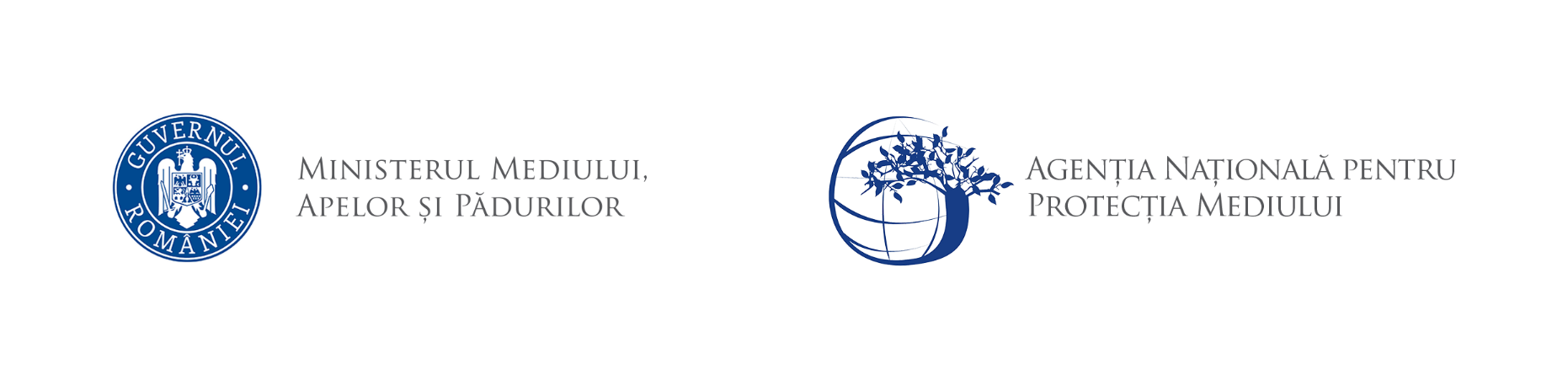 DECIZIA ETAPEI DE ÎNCADRARE  proiect 16 MAI 2024Ca urmare a solicitării de emitere a acordului de mediu adresată de BASIA DREAM SRL cu sediul în municipiul Bistrița, str. Strâmbă, nr. 4, județul Bistriţa-Năsăud, înregistrată la Agenţia pentru Protecţia Mediului Bistriţa-Năsăud cu nr. 5317/18.04.2024, cu ultima completare cu nr. 6377/16.05.2024, în baza Legii nr. 292/2018 privind evaluarea impactului anumitor proiecte publice și private asupra mediului şi a Ordonanţei de Urgenţă a Guvernului nr. 57/2007 privind regimul ariilor naturale protejate, conservarea habitatelor naturale, a florei şi faunei sălbatice, cu modificările şi completările ulterioare, aprobată cu modificări prin Legea nr. 49/2011,Agenţia pentru Protecţia Mediului Bistriţa-Năsăud decide, ca urmare a consultărilor desfăşurate în cadrul şedinţei Comisiei de Analiză Tehnică din data de 15.05.2024, că proiectul ”Construire hală/fabrică de producție mașini și utilaje necesare producție de masă și momeli pentru pescuit”, amplasat în localitate componentă Viișoara, Parc Industrial, nr. 29G, municipiul Bistrița, județul Bistriţa-Năsăud, nu se supune evaluării impactului asupra mediului. Justificarea prezentei decizii:I. Motivele care au stat la baza luării deciziei etapei de încadrare în procedura de evaluare a impactului asupra mediului sunt următoarele: Proiectul propus intră sub incidenţa Legii nr. 292/2018 privind evaluarea impactului anumitor proiecte publice şi private asupra mediului, fiind încadrat în Anexa 2, la punctul 10 lit. a) proiecte de dezvoltare a unităților/zonelor industriale.	Proiectul propus nu intră sub incidența art. 28 din Ordonanţa de urgenţă a Guvernului nr. 57/2007 privind regimul ariilor naturale protejate, conservarea habitatelor naturale, a florei şi faunei sălbatice, aprobată cu modificări și completări prin Legea nr. 49/2011, cu modificările și completările ulterioare.	Proiectul propus nu intră sub incidența art. 48 și 54 din Legea apelor nr. 107/1996, cu modificările și completările ulterioare. Proiectul a parcurs etapa de evaluare iniţială şi etapa de încadrare, din analiza listei de control pentru etapa de încadrare şi din analiza criteriilor de selecţie pentru stabilirea necesităţii efectuării evaluării impactului asupra mediului din Anexa 3 la Legii nr. 292/2018 nu rezultă un impact semnificativ asupra mediului al proiectului propus.	Anunţurile publice privind depunerea solicitării de emitere a acordului de mediu şi privind decizia etapei de încadrare au fost mediatizate prin afişare la sediul titularului, la sediul Primăriei municipiului Bistrița, publicare în presa locală, afişare pe site-ul şi la sediul A.P.M. Bistriţa-Năsăud. Nu s-au înregistrat observaţii/comentarii/contestaţii din partea publicului interesat pe durata desfășurării procedurii de emitere a actului de reglementare.1. Caracteristicile proiectuluia) dimensiunea și concepția întregului proiect: - prin proiect se propune construirea unei hale de productie în regim de înălțime parter, cu suprafața construită de 598,50 m2; - suprafața totală a terenului pe care se propune realizarea proiectului este de 2000 m2, organizat astfel:- hala de producție va fi o construcție în regim de înălțime parter; va fi realizată cu o suprastructură din stâlpi și grinzi de metal, închideri exterioare cu panouri sandwich, învelitoare din panouri sandwich și platformă interioară din beton; în interiorul halei se vor amenaja:- între axele 1 și 3 o zonă administrativă; - între axele 3-4 o zonă de depozitare; - între axele 4-5 o zonă de producție nadă; - între axele 5-8 o zona de producție mașini utilaje și confecții metalice; - dotări: mașină de rulat boiles 1 buc., extrudere de pastă 1 buc., malxor de pastă 2 buc., cuptor gastonomie 1 buc., hotă 1 buc., frigidere 2 buc., congelator 2 buc., rafturi de depozitare materie primă 16 buc., strung CNC 1 buc., strung clasic 1 buc., freza CNC 2 buc., ferăstrău circular pentru metal 1 buc., masă de sudură 2 buc., aparate de sudură TIG – 250 A 2 buc., mașină de filetat 1 buc., bancuri de lucru 4 buc., stivuitor 1 buc., compresor cu șurb 1 buc., - din procesul de producție nadă (masă și momeli de pescuit) rezultă următoarele produse:- boilies (momeală) 2 t/lună;- amestecuri de nădire pentru pescuit 1 t/lună;- lichide atractante 300 l/lună.- din procesul de fabricație mașini și utilaje rezultă următoarele produse:- linie și mașini de producție nadă 3 seturi/lună;- amestecătoare de mixuri 5 buc./lună;- piese de service și subansamble pentru mașini de producție nadă 10 seturi/lună.b) cumularea cu alte proiecte existente și/sau aprobate: - în zonă există proiecte similare, zona fiind de activități industriale de producție și servicii;c) utilizarea resurselor naturale, în special a solului, a terenurilor, a apei si a biodiversității: În perioada execuției lucrărilor de construire se vor utiliza resurse naturale: balast pentru realizarea umpluturilor, agregate și apă pentru realizarea betonului, sol pentru realizarea spațiilor verzi la finalul execuției lucrărilor. Pe perioada de funcționare se va utiliza: energie electrică, apă, gaz.Utilităţi:- apă-canal asigurate prin racord la rețelele existente în zonă;d) cantitatea şi tipurile de deşeuri generate/gestionate: - în perioada de implementare a proiectului vor rezulta deșeuri nepericuloase, periculoase și inerte ce vor fi valorificate/eliminate conform O.U.G. nr. 92/2021;- pământ și pietre din excavații cod 17 05 04 se reutilizează la amenajarea terenului;- deseuri biodegradabile (decopertare teren) cod 20 02 01 se vor recicla prin compostare la locul de producere;- deșeuri menajere cod 20 03 01 se vor colecta în pubelă tipizată și se vor evacua de pe amplasament.e) emisiile poluante, inclusiv zgomotul şi alte surse de disconfort: - în timpul realizării proiectului vor fi emisii și zgomot de la mijloace de transport, prin măsurile preventive stabilite se vor diminua efectele potențiale asupra factorului de mediu aer; f) riscurile de accidente majore și/sau dezastre relevante pentru proiectul în cauză, inclusiv cele cauzate de schimbările climatice, conform informațiilor științifice: - prin respectarea măsurilor de prevenție stabilite se elimină riscul de accidente (nu este cazul de accidente majore);g) riscurile pentru sănătatea umană (de ex., din cauza contaminării apei sau a poluării atmosferice): - prin implementarea și funcționarea proiectului nu se produc poluanți care să reprezinte risc pentru sănătatea umană.2. Amplasarea proiectelor: 2.1 utilizarea actuală şi aprobată a terenurilor: conform Certificatului de Urbanism nr. 628/11.04.2024, terenul se află în zona intravilană a municipiului Bistrița, loc. comp. Viișoara, categoria de folosință – curții și construcții; destinație - UTR 20-M2, subzonă mixtă, institutii, servicii, productie. 2.2 bogăţia, disponibilitatea, calitatea şi capacitatea de regenerare relative ale resurselor naturale, inclusiv solul, terenurile, apa şi biodiversitatea, din zonă şi din subteranul acesteia: resursele naturale utilizate pentru realizarea proiectului sunt disponibile în zonă;a) zone umede, zone riverane, guri ale râurilor: nu este cazul;b) zone costiere şi mediul marin: proiectul nu este amplasat în zonă costieră sau mediu marin;c) zonele montane şi forestiere: proiectul nu se află amplasat în zonă montană sau forestieră;d) arii naturale protejate de interes naţional, comunitar, internaţional: proiectul nu este amplasat în arie naturală protejată de interes național, comunitar, internațional;e) zone clasificate sau protejate conform legislaţiei în vigoare: situri Natura 2000 desemnate în conformitate cu legislaţia privind regimul ariilor naturale protejate, conservarea habitatelor naturale, a florei şi faunei sălbatice; zonele prevăzute de legislaţia privind aprobarea Planului de amenajare a teritoriului naţional - Secţiunea a III-a - zone protejate, zonele de protecţie instituite conform prevederilor legislaţiei din domeniul apelor, precum şi a celei privind caracterul şi mărimea zonelor de protecţie sanitară şi hidrogeologică: proiectul nu este amplasat în arie naturală protejată;f) zonele în care au existat deja cazuri de nerespectare a standardelor de calitate a mediului prevăzute de legislaţia naţională şi la nivelul Uniunii Europene şi relevante pentru proiect sau în care se consideră că există astfel de cazuri: proiectul nu este amplasat într-o astfel de zonă;g) zonele cu o densitate mare a populației: - în zona amplasamentului propus nu există obiective protejate şi/sau de interes public, h) peisaje şi situri importante din punct de vedere istoric, cultural sau arheologic: - proiectul nu este amplasat în zonă cu peisaje şi situri importante din punct de vedere istoric, cultural și arheologic.3. Tipurile și caracteristicile impactului potenţial:a) Importanța și extinderea spațială a impactului: - lucrările ce urmează a fi executate pentru realizarea proiectului precum și activitatea desfășurată în cadrul acestuia la funcționare, nu vor avea un impact negativ semnificativ asupra factorilor de mediu şi nu vor crea un disconfort pentru populaţie; va fi afectată direct doar locația propusă în timpul efectuării lucrărilor de construcție.b) Natura impactului: - impactul asupra mediului va fi nesemnificativ;c) Natura transfrontieră a impactului: - lucrările propuse nu au efect transfrontier;d) Intensitatea şi complexitatea impactului:- impactul potențial al proiectului propus se estimează doar la nivel local, punctual, pe durata execuției lucrărilor;- în perioada de execuție, impactul generat de realizarea proiectului, va fi unul nesemnificativ, având în vedere faptul că zona vizată de lucrările propuse în proiect este o zonă antropizată, prin urmare importanța din punct de vedere al vegetației, florei sau faunei este redusă, iar impactul asupra biodiversității este redus;- nu se va interveni asupra zonelor învecinate;e) Probabilitatea impactului: prin respectarea măsurilor preventive şi de protecţie a factorilor de mediu propuse, probabilitatea impactului asupra factorilor de mediu este redusă, atât pe perioada execuţiei proiectului, cât şi în perioada de funcţionare;f) Debutul, durata, frecvenţa şi reversibilitatea impactului:- în perioada de execuție a proiectului impactul asupra factorilor de mediu va fi temporar. Pe măsura realizării lucrărilor calitatea factorilor de mediu afectați va reveni la parametri anteriori;- în perioada funcționării, impactul va fi direct și permanent;g) Cumularea impactului cu impactul altor proiecte existente și/sau aprobate:- proiectul are efect cumulativ cu activitatea desfășurată de titular pe amplasament, dar se vor creea condiții pentru reducerea la minim a efectului cumulativ;h) Posibilitatea de reducere efectivă a impactului:- la terminarea lucrărilor terenul înconjurător care a fost folosit sau afectat într-un fel sau altul, va fi curăţat, eliberat de materiale şi resturi de materiale, nivelat şi adus la starea de dinaintea începerii lucrărilor;- se vor lua măsuri de evitare a poluării produsă de scurgeri accidentale de combustibili, lubrifianţi, provenite de la mijloacele de transport şi alte utilaje ce ar putea contamina solul în perioada de execuţie a lucrării.II. Motivele pe baza cărora s-a stabilit necesitatea neefectuării evaluării adecvate sunt următoarele:- proiectul propus nu intră sub incidenţa art. 28 din Ordonanţa de Urgenţă a Guvernului nr. 57/2007 privind regimul ariilor naturale protejate, conservarea habitatelor naturale, a florei şi faunei sălbatice, cu modificările şi completările ulterioare.III. Motivele pe baza cărora s-a stabilit necesitatea neefectuării evaluării impactului asupra corpurilor de apă sunt următoarele:- proiectul propus nu intră sub incidența prevederilor art. 48 și 54 din Legea apelor nr. 107/1996, cu modificările și completările ulterioare.Condiţii de realizare a proiectului:  1. Se vor respecta prevederile O.U.G. nr. 195/2005 privind protecţia mediului, cu modificările şi completările ulterioare.  2. Se vor respecta documentația tehnică, normativele și prescripțiile tehnice specifice – date, parametrii – justificare a prezentei decizii. 3. Pe parcursul execuţiei lucrărilor se vor lua toate măsurile pentru prevenirea poluărilor accidentale, iar la finalizarea lucrărilor se impune refacerea la starea iniţială a terenurilor afectate de lucrări. 4. Materialele necesare pe parcursul execuţiei lucrărilor vor fi depozitate numai în locuri special amenajate, astfel încât să se asigure protecţia factorilor de mediu. Se interzice depozitarea necontrolată a deşeurilor. 5. Mijloacele de transport şi utilajele folosite vor fi întreţinute corespunzător, pentru reducerea emisiilor de noxe în atmosferă şi prevenirea scurgerilor accidentale de carburanţi/lubrifianţi. 6. Se va asigura în permanenţă stocul de materiale şi dotări necesare pentru combaterea efectelor poluărilor accidentale (materiale absorbante pentru eventuale scurgeri de carburanţi, uleiuri, etc.). 7. La încheierea lucrărilor se vor îndepărta atât materialele rămase neutilizate, cât şi deşeurile rezultate în timpul lucrărilor. 8. Se interzice accesul de pe amplasament pe drumurile publice cu utilaje şi mijloace de transport necurăţate.9. Deşeurile menajere vor fi transportate şi depozitate prin relaţie contractuală cu operatorul de salubritate, iar deşeurile valorificabile se vor preda la societăţi specializate, autorizate pentru valorificarea lor. Colectarea deşeurilor menajere se va face în mod selectiv (cel puţin în 3 categorii), depozitarea temporară fiind realizată doar în incintă. Gestionarea deșeurilor se va face cu respectarea strictă a prevederilor O.U.G. nr. 92/26.08.2021 privind regimul deşeurilor, cu modificările și completările ulterioare.10. Atât pentru perioada execuţiei lucrărilor, cât şi în perioada de funcţionare a obiectivului, se vor lua toate măsurile necesare pentru:- evitarea scurgerilor accidentale de produse petroliere de la mijloacele de transport utilizate;- evitarea depozitării necontrolate a materialelor folosite şi a deşeurilor rezultate;            - asigurarea permanentă a stocului de materiale și dotări necesare pentru combaterea efectelor poluărilor accidentale (materiale absorbante).11. Titularul proiectului și antreprenorul/constructorul sunt obligați să respecte și să implementeze toate măsurile de reducere a impactului, precum și condițiile prevăzute în documentația care a stat la baza emiterii prezentei decizii.12. Alimentarea cu carburanţi a mijloacelor auto și schimburile de ulei se vor face numai pe amplasamente autorizate.13. În scopul conservării și protejării speciilor de plante și animale sălbatice terestre, acvatice și subterane, prevăzute în anexele nr. 4 A și 4 B din O.U.G. nr. 57/2007 cu modificările și completările ulterioare, care trăiesc în afara ariilor naturale protejate, sunt interzise: a) orice formă de recoltare, capturare, ucidere, distrugere sau vătămare a exemplarelor aflate în mediul lor natural, în oricare dintre stadiile ciclului lor biologic;b) perturbarea intenționată în cursul perioadei de reproducere, de creștere, de hibernare și de migrație;c) deteriorarea, distrugerea și/sau culegerea intenționată a cuiburilor și/sau ouălor din natură;d) deteriorarea și/sau distrugerea locurilor de reproducere ori de odihnă;e) recoltarea florilor și a fructelor, culegerea, tăierea, dezrădăcinarea sau distrugerea cu intenție a acestor plante în habitatele lor naturale, în oricare dintre stadiile ciclului lor biologic;f) deținerea, transportul, vânzarea sau schimburile în orice scop, precum și oferirea spre schimb sau vânzare a exemplarelor luate din natură, în oricare dintre stadiile ciclului lor biologic.14. La finalizarea investiţiei, titularul va notifica Agenţia pentru Protecţia Mediului Bistriţa-Năsăud şi Comisariatul Judeţean Bistrița-Năsăud al Gărzii Naționale de Mediu pentru verificarea conformării cu actul de reglementare și va solicita obținerea autorizației de mediu. Prezenta decizie este valabilă pe toată perioada de realizare a proiectului, iar în situația în care intervin elemente noi, necunoscute la data emiterii prezentei decizii, sau se modifică condițiile care au stat la baza emiterii acesteia, titularul proiectului are obligația de a notifica autoritatea competentă emitentă.Orice persoană care face parte din publicul interesat și care se consideră vătămată într-un drept al său ori într-un interes legitim se poate adresa instanței de contencios administrativ competente pentru a ataca, din punct de vedere procedural sau substanțial, actele, deciziile ori omisiunile autorității publice competente care fac obiectul participării publicului, inclusiv aprobarea de dezvoltare, potrivit prevederilor Legii contenciosului administrativ nr. 554/2004, cu modificările și completările ulterioare.Se poate adresa instanței de contencios administrativ competente și orice organizație neguvernamentală care îndeplinește condițiile prevăzute la art. 2 din Legea nr. 292/2018 privind evaluarea impactului anumitor proiecte publice și private asupra mediului, considerându-se că acestea sunt vătămate într-un drept al lor sau într-un interes legitim.Actele sau omisiunile autorității publice competente care fac obiectul participării publicului se atacă în instanță odată cu decizia etapei de încadrare, cu acordul de mediu ori, după caz, cu decizia de respingere a solicitării de emitere a acordului de mediu, respectiv cu aprobarea de dezvoltare sau, după caz, cu decizia de respingere a solicitării aprobării de dezvoltare.Înainte de a se adresa instanței de contencios administrativ competente, persoanele prevăzute la art. 21 din Legea nr. 292/2018 privind evaluarea impactului anumitor proiecte publice și private asupra mediului au obligația să solicite autorității publice emitente a deciziei prevăzute la art. 21 alin. (3) sau autorității ierarhic superioare revocarea, în tot sau în parte, a respectivei decizii. Solicitarea trebuie înregistrată în termen de 30 de zile de la data aducerii la cunoștința publicului a deciziei.Autoritatea publică emitentă are obligația de a răspunde la plângerea prealabilă prevăzută la art. 22 alin. (1) în termen de 30 de zile de la data înregistrării acesteia la acea autoritate.Procedura de soluționare a plângerii prealabile prevăzută la art. 22 alin. (1) este gratuită și trebuie să fie echitabilă, rapidă și corectă.Prezenta decizie poate fi contestată în conformitate cu prevederile Legii nr. 292/2018 privind evaluarea impactului anumitor proiecte publice și private asupra mediului și ale Legii nr. 554/2004, cu modificările și completările ulterioare.DIRECTOR EXECUTIV,biolog-chimist Sever Ioan ROMANŞEF SERVICIU 					                                ŞEF SERVICIU  AVIZE, ACORDURI, AUTORIZAŢII, 			                            CALITATEA FACTORILOR DE MEDIUing. Marinela Suciu  					                               ing. Anca Zaharie   ÎNTOCMIT, 						                                  ÎNTOCMIT,         chim. Mariana Gal                                                                          	        ing. Paul RusAGENȚIA PENTRU PROTECȚIA MEDIULUI BISTRIȚA-NĂSĂUD                                                          Strada Parcului, nr. 20, Bistrița, jud. Bistrița-Năsăud, Cod poștal 420035Tel.: +4 0263224064    Fax: +4 0263223709  e-mail: office@apmbn.anpm.ro   website: http://apmbn.anpm.roSuprafaţă construită hală producție                             598,50 m2     Suprafaţă alei acces auto-pietonale și platforme pavate                             695,00 m2     Suprafață spațiu verde amenajat                                 603,50 m2     Suprafață parcaje auto pavate   75,00 m2Suprafaţă betonată (platformă deșeuri)   28,00 m2     Suprafaţă totală                                           2000,00 m2Operator de date cu caracter personal, conform Regulamentului (UE) 2016/679